Your address Today’s DateAddress of the RecipientDear Dr. _____ (Name of the Recipient),I would like to start off this letter by expressing a big thank you to you and your wonderful staff for providing the best treatment for my pet cat Ruby. When Ruby first started losing weight, I assumed it was due to the change in her food and activity levels. I visited another veterinarian who also confirmed the same with me. It wasn’t until she started looking weak that I began to doubt that there was a much bigger concern.Up until we visited your clinic, I didn’t even know cats could have hyperactive thyroid! But you were so calm and patient while listening to my concerns and diagnosing Ruby thoroughly. You were able to clear all my doubts by explaining the issue the best you could and also discussing all the treatment options available to us. Today, thanks to your expertise and wonderful care, Ruby is doing much, much better. I couldn’t have made a better decision by choosing you to be Ruby’s veterinary doctor. Thank you so much once again. We are looking forward to the next visit.Yours Sincerely,Your Name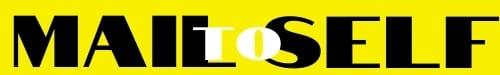 